Anatomy of a ParagraphTopic Sentence: This is the “INTRODUCTION” sentence. It should state the main point of the paragraph.  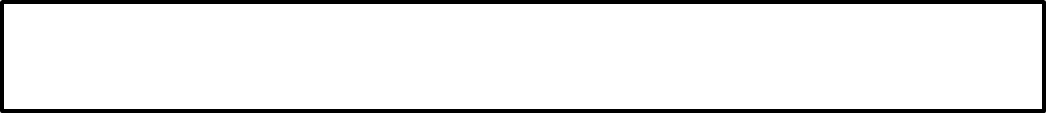 Concrete Detail 1: This is the “FACTS” sentence. It should state evidence, plot reference, citations, quotes, etc. Commentary: This is the “ANALYSIS” sentence. It should state interpretation, opinions, insight, feelings, etc. This sentence should refer back to Concrete Detail 1. Commentary:Concrete Detail 2: (In addition, Furthermore, Moreover…) Commentary:Commentary:Closing/ Transition Sentence: This is the “CLOSING” sentence. It should state a quick summary to wrap up the paragraph. It should also be able to transition into the next paragraph. Contributing KCLC Writer: Paolo Banaag, Fall 2014